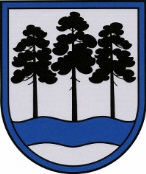 OGRES  NOVADA  PAŠVALDĪBAMADLIENAS VIDUSSKOLAReģ. Nr.40900021495, “Skola”, Madliena, Madlienas pag., Ogres nov., LV-5045Tālr./fakss 65039158, e-pasts: madlienasvidusskola@ogresnovads.lv, www.madlienasvidusskola.lvIekšējie noteikumi Ogres novada Madlienas pagastā25.08.2021.												Nr. 24									KĀRTĪBA, KĀDĀ TIEK ORGANIZĒTS MĀCĪBU PROCESS, IEVĒROJOT EPIDEMIOLOĢISKO SITUĀCIJU COVID-19 LAIKĀMADLIENAS VIDUSSKOLĀIzdoti saskaņā ar MK 2020.gada 9.jūnija noteikumiem Nr. 360 „Epidemioloģiskās drošības  pasākumi Covid-19 infekcijas izplatības ierobežošanai” 26.punktu.MK 2021.gada 18.augusta noteikumi Nr. 565 “Grozījumi 2020.gada 9.jūnija noteikumos Nr. 360 „Epidemioloģiskās drošības  pasākumi Covid-19 infekcijas izplatības ierobežošanai””Izglītības iestāde, izvērtējot riskus, izglītojamajiem nodrošina klātienē izglītības programmu apguvi un interešu izglītības nodarbības.Izglītības iestādes telpās redzamās vietās (skolas informācijas dēlis, skolas gaiteņos, sanitārajos mezglos, skolas ēdnīcā utt.) ir izvietotas skaidri salasāmas norādes par epidemioloģisko drošības normu ievērošanu.1.-3. klašu izglītojamie sejas maskas nelieto mācību stundās un interešu izglītības nodarbībās. 4.-12. klašu izglītojamie, kuri vakcinējušies vai pārslimojuši Covid-19 pēdējo sešu mēnešu laikā, mācību stundās un interešu izglītības nodarbībās, sejas maskas var nelietot. Sejas maskas nelieto izglītojamie ar acīmredzamiem kustību traucējumiem vai psihiskās veselības traucējumiem.Sejas maskas netiek lietotas sporta stundās un treniņu nodarbībās, kā arī mūzikas stundās, instrumentu spēles, vokālās mākslas un deju nodarbību laikā.Ja mācību stundas sākumā skolotājs konstatē, ka sejas masku nelieto 4.-12. klašu skolēns, kurš nav vakcinēts vai izslimojis, tiek izteikts aicinājums lietot sejas masku. Ar vakcinēto skolēnu sarakstu (ierobežotas pieejamības informācija), skolotājs var iepazīties pie skolas norīkotās atbildīgās personas. Mācību procesā netiek pieļauta personu (izglītojamie un iestādes darbinieki) ar elpceļu infekcijas pazīmēm klātbūtne, kā arī aizliegts piedalīties personām, kurām noteikta pašizolācija, mājas karantīna vai stingra izolācija. Izglītojamā vecākiem ir pienākums informēt izglītības iestādi, ja izglītojamajam ir konstatēta Covid-19 infekcija.Reizi nedēļā izglītības iestādē tiek veikta izglītojamo un darbinieku testēšana ar siekalu testiem, izņemot tos, kuri ir vakcinēti vai pārslimojuši Covid-19 pēdējo 6 mēnešu laikā. Pozitīva testa gadījumā Centrālā laboratorija informē izglītības iestādes vadītāju. Ja skolā tiek konstatēta Covid-19 infekcija, tad izglītības iestādes vadītājam nekavējoties ir jāinformē Ogres novada Izglītības pārvalde. Ja akūtas elpceļu infekcijas pazīmes konstatētas diviem vai vairāk izglītojamiem un ir radušās aizdomas par grupveida saslimšanu, izglītības iestādes vadītājs nodrošina informācijas sniegšanu telefoniski Slimību profilakses un kontroles centram, pa tālruni 67895818.Ja izglītojamajam tiek konstatētas slimības pazīmes (drudzis, klepus, elpas trūkums, ķermeņa temperatūra 37,5 grādi un augstāka), izglītojamajam tiek nodrošināta sejas maskas lietošana un tiek izolēts atsevišķā telpā - medicīnas kabinetā, par to informējot klases audzinātāju, kurš sazinās ar izglītojamā vecākiem vai likumiskajiem pārstāvjiem, kas nekavējoties ierodas pēc izglītojamā. Nepieciešamības gadījumā kopā ar izglītojamo, ievērojot epidemioloģisko normu prasības, uzturas skolas sociālais pedagogs. Izglītojamais drīkst atgriezties izglītības iestādē ar ārstējošā ārsta izsniegtu veselības izziņu.Ja skolas darbiniekam, veicot darba pienākumus parādās akūtas elpceļu infekcijas pazīmes (drudzis, klepus, elpas trūkums, ķermeņa temperatūra 37,5 grādi un augstāka), darbinieka pienākums ir pārtraukt darba pienākumu veikšanu un doties mājās, telefoniski par to informējot iestādes vadītāju vai viņa vietnieku. Darbinieka pienākums ir sazināties ar ģimenes ārstu, lai vienotos par turpmāko ārstēšanās režīmu. Darbinieks var atgriezties darbā, kad ārsts ir noslēdzis darba nespējas lapu. Ja darbinieks ir bijis saskarē ar izglītojamo, kuram ir konstatēta Covid-19 infekcija, tad darbiniekam ir jāievēro 14 dienu pašizolācijā.Ierodoties izglītības iestādē, izglītojamie un darbinieki izmanto izglītības iestādes ieejas ēkas fasādes pusē. Ienākot izglītības iestādē, izglītojamie un darbinieki koplietošanas telpās (gaiteņi, garderobes, sanitārie mezgli) lieto sejas masku un veic roku dezinfekciju. Ierodoties izglītības iestādē, izglītojamie izmanto skolas garderobi virsdrēbju novietošanai un apavu maiņai, tajā lieki neaizkavējoties. Izglītojamajiem mācību process tiek nodrošināts norādītajās telpās.  Izglītojamie un darbinieki pēc iespējas lieto personīgos kancelejas piederumus. Pēc novadītās mācību stundas pedagogs nodrošina mācību telpas vēdināšanu. Atbilstošos laika apstākļos pedagogiem rast iespēju izglītojamajiem vadīt āra nodarbības. Izglītojamā pārvietošanās izglītības iestādē ir ierobežota, izglītojamais pārvietojas no mācību telpas uz mācību telpu lieki neuzturoties skolas gaiteņos. Pārvietojoties augšup, tiek izmantotas kāpnes Nr.1, bet pārvietojoties lejā, kāpnes Nr.2. Atbilstošos laika apstākļos, starpbrīžos izglītojamais var uzturēties skolas pagalmā. Izglītojamais drīkst izmantot tikai konkrētā stāva esošos sanitāros mezglus. Sākumskolas skolēni izglītības iestādē pārvietojas tikai skolotāja pavadībā, izņemot, kad dodas uz interešu izglītības nodarbībām.Pedagogi ir atbildīgi par kārtības nodrošināšanu stāvos, kuros tie vada nodarbības.Izglītojamiem un darbiniekiem bieži un rūpīgi jāmazgā rokas ar ūdeni un ziepēm, īpaši pirms ēšanas, pēc tualetes apmeklējuma vai pēc pastaigas ārā. Roku mazgāšana jāveic vismaz 40 sekundes. Roku nosusināšanai jālieto vienreiz lietojamie dvieļi vai elektrožāvētājs.Izglītojamajiem samaksa par ēdināšanu veicama ar pārskaitījumu uz Madlienas pagasta pārvaldes bankas kontu (skat. Kārtība Nr. 14,  skolas mājas lapas sadaļā Dokumenti).Skolas tehniskajam personālam regulāri veikt telpu uzkopšanu, rūpīgi tīrīt koplietošanas virsmas (durvju rokturus, galdu virsmas, krēslu roku balstus, virsmas tualetēs, ūdens krānus, kāpņu margas utt.), pielietojot dezinfekcijas līdzekļus. Izglītojamo vecāki izglītības iestādi klātienē apmeklē tikai galējas nepieciešamības rezultātā, par to iepriekš informējot klases audzinātāju vai konkrēto speciālistu. Ierodoties izglītības iestādē, apmeklētājs lieto sejas masku, veic roku dezinfekciju un aizpilda apmeklētāja reģistrācijas lapu.Par atbildīgo personu, kura koordinē distancēšanās, higiēnas, personas veselības stāvokļa uzraudzības un no tiem izrietošo prasību ievērošanu, tiek nozīmēts skolas sociālais pedagogs. Apmeklētāju plūsmas kontroli uzrauga izglītības iestādes dežurants. Ēdināšanas plūsmu kontrolē un uzrauga ēdnīcas vadītājs. Par augšminēto kārtību izglītojamos iepazīstina klases audzinātājs, par ko izglītojamie parakstās instruktāžas lapās. Skolas darbiniekiem un izglītojamo vecākiem ar kārtību ir iespēja iepazīties uz informācijas stenda izglītības iestādē, skolas mājas lapā un e-klases vidē.Kārtība var tikt grozīta vai papildināta mainoties epidemioloģiskās drošības pasākumiem Covid-19 infekcijas izplatības ierobežošanai.Direktors						E.Viņķis	